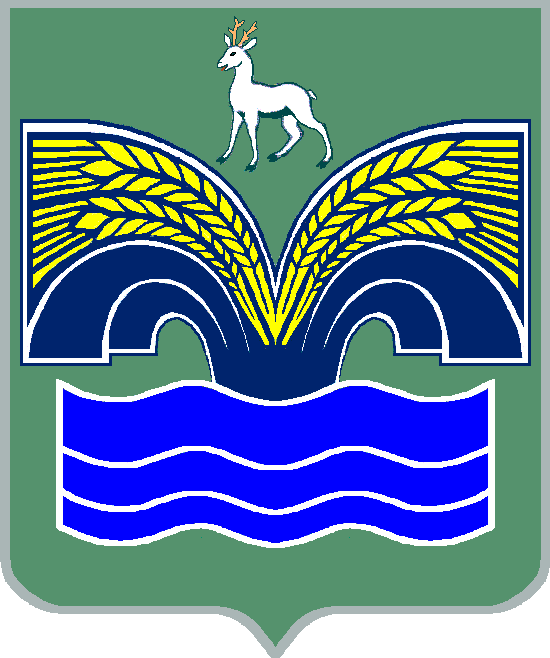 АДМИНИСТРАЦИЯСЕЛЬСКОГО ПОСЕЛЕНИЯ СВЕТЛОЕ ПОЛЕ МУНИЦИПАЛЬНОГО РАЙОНА КРАСНОЯРСКИЙСАМАРСКОЙ ОБЛАСТИПОСТАНОВЛЕНИЕот 20 ноября 2019 года № 172О вынесении проекта решения Собрания представителей сельского поселения Светлое Поле муниципального района Красноярский Самарской области «О бюджете сельского поселения Светлое Поле муниципального района Красноярский  Самарской области на 2020 год и на плановый период 2021 и 2022 годов» на публичные слушания На основании п.2 ч.3 ст.28 Федерального закона от 06.10.2003 № 131-ФЗ «Об общих принципах организации местного самоуправления в Российской Федерации», ст.75 Устава сельского поселения Светлое Поле муниципального района Красноярский Самарской области, ПОСТАНОВЛЯЮ:1. В целях обсуждения проекта решения Собрания представителей сельского поселения Светлое Поле муниципального района Красноярский Самарской области «О бюджете сельского поселения Светлое Поле муниципального района Красноярский Самарской области на 2020 год и плановый период 2021 и 2022 годов» (приложение к настоящему постановлению) провести на территории сельского поселения Светлое Поле муниципального района Красноярский Самарской области публичные слушания. 2. Срок проведения публичных слушаний составляет 15 (пятнадцать) дней с 27 ноября 2019 года по 11 декабря 2019 года.3. Органом, уполномоченным на организацию и проведение публичных слушаний в соответствии с настоящим постановлением, является Администрация сельского поселения Светлое Поле муниципального района Красноярский Самарской области. 4. Место проведения публичных слушаний (место ведения протокола публичных слушаний) – 446368, Самарская область, Красноярский район, п. Светлое Поле, ул. Советская, д. 3.5. Мероприятие по информированию жителей поселения по вопросу обсуждения проекта решения Собрания представителей сельского поселения Светлое Поле муниципального района Красноярский Самарской области «О бюджете сельского поселения Светлое Поле муниципального района Красноярский Самарской области на 2020 год и на плановый период 2021 и 2022 годов» состоится  29 ноября 2019 года в 18.00 часов по адресу: 446368, Самарская область, Красноярский район, п. Светлое Поле, ул. Советская, д. 3.6. Назначить лицом, ответственным за ведение протокола публичных слушаний и протокола мероприятия по информированию жителей сельского поселения Светлое Поле муниципального района Красноярский Самарской области по вопросу публичных слушаний, главного специалиста Администрации сельского поселения Светлое Поле муниципального района Красноярский Самарской области Коробок Т.А..7. Прием замечаний и предложений по вопросам публичных слушаний, поступивших от жителей поселения и иных заинтересованных лиц, осуществляется по адресу, указанному в пункте 4 настоящего постановления, в рабочие дни с 10 часов до 19 часов, в субботу с 12 до 17 часов. Письменные замечания и предложения подлежат приобщению к протоколу публичных слушаний.8. Прием замечаний и предложений по вопросу публичных слушаний оканчивается 8 декабря 2019 года.9. Опубликовать настоящее постановление, проект решения Собрания представителей сельского поселения Светлое Поле муниципального района Красноярский Самарской области «О бюджете сельского поселения Светлое Поле  муниципального   района Красноярский   Самарской   области   на 2020 год и на плановый период 2021 и 2022 годов  (приложение   к    настоящему постановлению)    в    газете    «Красноярский вестник».10. Настоящее постановление вступает в силу со дня его официального опубликования.Глава  сельского поселения Светлое Полемуниципального района Красноярский Самарской области				  И.А. Старков	 ПРИЛОЖЕНИЕк постановлению Администрациисельского поселения Светлое Полемуниципального района КрасноярскийСамарской областиот 20.11.2019 года № 172ПРОЕКТСОБРАНИЕ ПРЕДСТАВИТЕЛЕЙСЕЛЬСКОГО ПОСЕЛЕНИЯ СВЕТЛОЕ ПОЛЕ МУНИЦИПАЛЬНОГО РАЙОНА КРАСНОЯРСКИЙСАМАРСКОЙ ОБЛАСТИТРЕТЬЕГО СОЗЫВА         	РЕШЕНИЕ                    	    от   _____________ № ____О бюджете сельского поселения Светлое Поле муниципального района Красноярский Самарской области на 2020 год                                            и на плановый период 2021 и 2022 годовРассмотрев внесенный Администрацией сельского поселения Светлое Поле муниципального района Красноярский Самарской области проект решения Собрания представителей сельского поселения Светлое Поле муниципального района Красноярский Самарской области «О бюджете сельского поселения Светлое Поле муниципального района Красноярский Самарской области на 2020 год и на плановый период 2021 и 2022 годов», Собрание представителей сельского поселения Светлое Поле муниципального района Красноярский Самарской области РЕШИЛО:1. Утвердить основные характеристики бюджета сельского поселения Светлое Поле муниципального района Красноярский Самарской области (далее местный бюджет) на 2020 год:- общий объем доходов   –  34 340 тыс. рублей;- общий объем расходов  –  34 340 тыс. рублей;- дефицит – 0 рублей.2. Утвердить основные характеристики местного бюджета  на плановый период 2021 года:- общий объем доходов   –  35 617 тыс. рублей;- общий объем расходов  –  35 617 тыс. рублей;- дефицит – 0 рублей.3. Утвердить основные характеристики местного бюджета на плановый период 2022 года:- общий объем доходов   –  36 928 тыс. рублей;- общий объем расходов  –  36 928 тыс. рублей;- дефицит – 0 рублей.4. Утвердить общий объем условно утвержденных расходов :- на 2021 год – 5 313 тыс. руб.,           - на 2022 год – 5 352 тыс. руб.                    5. Утвердить объем межбюджетных трансфертов, получаемых из районного бюджета  в 2020 году, в сумме 152 тыс. руб.,          - в 2021 году -   0 тыс. руб.,          - в 2022 году -  0 тыс. руб.6. Утвердить объем безвозмездных поступлений в доход местного бюджета в 2020 году в сумме 152 тыс. руб.,- в 2021 году –  0 тыс. руб.,          - в 2022 году –  0 тыс. руб.  7. Установить предельный объем внутреннего муниципального долга сельского поселения Светлое Поле:в 2020 году - 0 руб.,в 2021 году - 0 руб.,в 2022 году - 0 руб.8. Установить верхний предел муниципального внутреннего долга  сельского поселения Светлое Поле :на 01.01.2021 года в сумме  0 тыс. руб., в том числе верхний предел долга по муниципальным гарантиям в сумме 0 тыс. руб.на 01.01.2022 года в сумме  0 тыс. руб., в том числе верхний предел долга по муниципальным гарантиям в сумме 0 тыс. руб., на 01.01.2023 года в сумме  0 тыс. руб., в том числе верхний предел долга по муниципальным гарантиям в сумме 0 тыс. руб.           9. Установить предельные объемы расходов на обслуживание муниципального долга сельского поселения Светлое Поле :в 2020 году – 0 руб., в 2021 году – 0 руб.,в 2022 году – 0 руб.           10. Общий объем бюджетных ассигнований, направляемых на исполнение публичных нормативных обязательств в 2020 году составляет 500,0 тыс. руб.          11. Утвердить перечень главных администраторов доходов местного бюджета согласно приложению 1 к настоящему решению.                    12. Утвердить перечень главных администраторов источников финансирования дефицита местного бюджета согласно приложению 2 к настоящему решению. 13. Учесть в местном бюджете на 2020 год поступление доходов по основным источникам в объеме, согласно приложению 3 к настоящему решению.14. Учесть в местном бюджете на плановый период  2021 и 2022 годов поступление доходов по основным источникам в объеме, согласно приложению 4 к настоящему решению. 15. Утвердить ведомственную структуру расходов бюджета сельского поселения Светлое Поле на 2020 год согласно приложению 5  к настоящему решению.16. Утвердить ведомственную структуру расходов бюджета сельского поселения Светлое Поле на плановый период 2021 и 2022 годов согласно приложению  6  к настоящему решению. 17. Утвердить распределение бюджетных ассигнований по разделам, подразделам, целевым статьям (муниципальным программам и непрограммным направлениям деятельности), группам и подгруппам видов расходов классификации местного бюджета на 2020 год согласно приложению  7 к настоящему решению.18. Утвердить распределение бюджетных ассигнований по разделам, подразделам, целевым статьям (муниципальным программам и непрограммным направлениям деятельности), группам и подгруппам видов расходов классификации местного бюджета на плановый период 2021и 2022 годов согласно приложению  8  к настоящему решению. 19. Утвердить источники внутреннего финансирования дефицита местного бюджета на 2020 год согласно приложению 9 к настоящему решению.         20. Утвердить источники внутреннего финансирования дефицита местного бюджета на плановый период 2021 и  2022 годов согласно приложению  10 к настоящему решению. 21. Утвердить нормативы распределения доходов между бюджетом поселения и районным бюджетом на 2020 год  согласно приложению  11  к настоящему решению.22. Утвердить нормативы распределения доходов между бюджетом поселения и районным бюджетом  на плановый период 2021 и 2022 годов согласно приложению  12  к настоящему решению.23. Утвердить объем межбюджетных трансфертов, предоставляемых районному     бюджету   при    передаче полномочий:- в 2020 году в сумме 5 428 тыс. руб.,- в 2021 году в сумме   0 тыс. руб.,- в 2022 году в сумме   0 тыс. руб.          24. Образовать в расходной части местного бюджета резервный фонд администрации сельского поселения Светлое Поле :          - в 2020 году - 50 тыс. руб.,- в 2021 году - 50 тыс. руб.,- в 2022 году – 50 тыс. руб.25. Установить, что в 2020 году за счет средств местного бюджета предоставляются субсидии юридическим лицам (за исключением субсидий муниципальным учреждениям), индивидуальным предпринимателям, физическим лицам – производителям товаров, услуг, работ в целях возмещения указанным лицам затрат или недополученных доходов в связи с производством товаров, выполнением работ, оказанием услуг в сфере :1) сельскохозяйственное производство.26. Субсидии в случае, предусмотренном в пункте 25 настоящего решения, предоставляются соответствующими главными распорядителями средств местного бюджета в соответствии с нормативными правовыми актами сельского поселения Светлое Поле, определяющими категории или критерии отбора получателей, а также порядок возврата субсидий в случае нарушений условий, установленных при их предоставлении. 27. Утвердить программу муниципальных гарантий сельского поселения Светлое Поле на 2020 год и на плановый период 2021 и 2022 годов согласно приложению 13 к настоящему решению.28. Установить общую сумму муниципальных внутренних заимствований на 2020 год – 0 тыс. руб.29. Утвердить программу внутренних заимствований сельского поселения Светлое Поле на 2020 год и на плановый период 2021 и 2022 годов согласно приложению 14 к настоящему решению. 30. Опубликовать настоящее решение в газете «Красноярский вестник».31. Настоящее решение вступает в силу с 1 января 2020 года.                                  ПРИЛОЖЕНИЕ 1                             к  решению  Собрания                 представителей сельского поселения                     Светлое Поле муниципального района                     Красноярский Самарской области                                                                        «О бюджете сельского поселения  Светлое Поле                                                                          Самарской области на 2020 год и на плановый                                                                                             период 2021 и 2022 годов»Перечень главных администраторов доходов местного бюджета                                   ПРИЛОЖЕНИЕ 2                               к  решению Собрания                представителей сельского поселения                 Светлое Поле муниципального района                   Красноярский Самарской области                                                                        «О бюджете сельского поселения  Светлое Поле                                                                                  муниципального района Красноярский                                                                           Самарской области на 2020 год и на плановый                                                                                              период 2021 и 2022 годов»       Перечень главных администраторов источников финансирования дефицита                                                         местного бюджета                                 ПРИЛОЖЕНИЕ 3                             к  решению Собрания                 представителей сельского поселения                Светлое Поле муниципального района                     Красноярский Самарской области                                                                        «О бюджете сельского поселения  Светлое Поле                                                                                  муниципального района Красноярский                                                                                            Самарской области на 2020 год и                                                                                    на плановый период 2021 и 2022 годов"         Объем поступления доходов поселения по основным источникам на 2020 год                                 ПРИЛОЖЕНИЕ 4                           к  решению  Собрания                 представителей сельского поселения                Светлое Поле муниципального района                    Красноярский Самарской области                                                                        «О бюджете сельского поселения  Светлое Поле                                                                                  муниципального района Красноярский                                                                                    Самарской области на 2020 год и                                                                                    на плановый период 2021 и 2022 годов»                     Объем поступления доходов поселения по основным источникам на                                                      плановый период 2021-2022 годов                                                                                                     ПРИЛОЖЕНИЕ  5                               к решению  Собрания                    представителей сельского поселения                       Светлое Поле муниципального района                        Красноярский Самарской области                                                                        «О бюджете сельского поселения  Светлое Поле                                                                                 муниципального района Красноярский                      Самарской области на 2020 год и                   на плановый период 2021 и 2022 годов»           Ведомственная структура расходов бюджета поселения на 2020 год                                                                                                       ПРИЛОЖЕНИЕ  6                          к проекту решения Собрания                    представителей сельского поселения                       Светлое Поле муниципального района                        Красноярский Самарской области                                                                        «О бюджете сельского поселения  Светлое Поле                                                                                 муниципального района Красноярский                      Самарской области на 2020 год и                        на плановый  период 2021-2022 годов.»                           Ведомственная структура расходов бюджета поселения                                           на плановый период  2021-2022 годов                                 ПРИЛОЖЕНИЕ 7                             к решению Собрания               представителей сельского поселения               Светлое Поле муниципального района                   Красноярский Самарской области                                                                       «О бюджете сельского поселения  Светлое Поле                                                                                муниципального района Красноярский                    Самарской области на 2020 год и                   на плановый период 2021 и 2022 годов»Распределение бюджетных ассигнований по разделам, подразделам, целевым статьям (муниципальным программам и непрограммным направлениям деятельности), группам и подгруппам видов расходов классификации расходов бюджета поселения на 2020 год                                ПРИЛОЖЕНИЕ 8                             к решению Собрания               представителей сельского поселения               Светлое Поле муниципального района                  Красноярский Самарской области                                                                       «О бюджете сельского поселения  Светлое Поле                                                                                муниципального района Красноярский                Самарской области на 2020 год и  на                плановый период  2021 и 2022 годов»Распределение бюджетных ассигнований по разделам, подразделам, целевым статьям (муниципальным программам и непрограммным направлениям деятельности), группам и подгруппам видов расходов классификации расходов бюджета поселения на плановый период 2021-2022 годов                               ПРИЛОЖЕНИЕ  9                           к  решению Собрания            представителей сельского поселения              Светлое Поле муниципального района                 Красноярский Самарской области                                                                     «О бюджете сельского поселения  Светлое Поле                                                                            муниципального района Красноярский               Самарской области на 2020 год и на            плановый период 2021 и 2022 годов»Источники внутреннего финансирования дефицита местного бюджета на 2020 год                               ПРИЛОЖЕНИЕ  10                             к  решению Собрания            представителей сельского поселения              Светлое Поле муниципального района                Красноярский Самарской области                                                                     «О бюджете сельского поселения  Светлое Поле                                                                            муниципального района Красноярский      Самарской области на 2020 год и на плановый                         период 2021 и 2022 годов»Источники внутреннего финансирования дефицита местного бюджета на плановый период 2021-2022 годов                               ПРИЛОЖЕНИЕ  11                             к решению Собрания            представителей сельского поселения              Светлое  Поле муниципального района                Красноярский Самарской области                                                                     «О бюджете сельского поселения  Светлое Поле                                                                             муниципального района Красноярский    Самарской области на 2020 год и на  плановый                      период 2021 и 2022 годов»Нормативы распределения доходов между бюджетом поселения и районным бюджетом на 2020 год                               ПРИЛОЖЕНИЕ  12                             к решению Собрания            представителей сельского поселения              Светлое  Поле муниципального района                Красноярский Самарской области                                                                     «О бюджете сельского поселения  Светлое Поле                                                                             муниципального района Красноярский     Самарской области на 2020 год и на плановый                      период 2021 и 2022 годов»Нормативы распределения доходов между бюджетом поселения и районным бюджетом на плановый период 2021 и 2022 годов                               ПРИЛОЖЕНИЕ  13                            к  решению Собрания            представителей сельского поселения              Светлое Поле муниципального района                  Красноярский Самарской области                                                                     «О бюджете сельского поселения  Светлое Поле                                                                            муниципального района Красноярский     Самарской области на 2020 год и на плановый                          период 2021 и 2022 годов»Программа муниципальных гарантий сельского поселения Светлое Поле муниципального  района Красноярский Самарской области на 2020 годВ 2020 году предоставление муниципальных гарантий сельского  поселения    Светлое Поле муниципального района Красноярский Самарской области не предусмотрено. Программа муниципальных гарантий сельского поселения Светлое Поле муниципального  района Красноярский Самарской области на 2021 годВ 2021 году предоставление муниципальных гарантий сельского  поселения    Светлое Поле муниципального района Красноярский Самарской области не предусмотрено. Программа муниципальных гарантий сельского поселения Светлое Поле муниципального  района Красноярский Самарской области на 2022 годВ 2022 году предоставление муниципальных гарантий сельского  поселения    Светлое Поле муниципального района Красноярский Самарской области не предусмотрено.                               ПРИЛОЖЕНИЕ  14                            к  решению Собрания            представителей сельского поселения              Светлое Поле муниципального района                 Красноярский Самарской области                                                                     «О бюджете сельского поселения  Светлое Поле                                                                            муниципального района Красноярский    Самарской области на 2020 год и на плановый                    период 2021 и 2022 годов»Программа муниципальных внутренних заимствований сельского поселения Светлое Поле муниципального района Красноярский  на 2020 годПрограмма муниципальных внутренних заимствований сельского поселения            Светлое Поле муниципального района Красноярский  на 2021 годПрограмма муниципальных внутренних заимствований сельского поселения Светлое Поле муниципального района Красноярский    на 2022 годПредседатель Собрания представителей сельского поселения Светлое Поле муниципального района Красноярский Самарской области _______________ С.В. Синяев Глава сельского поселения Светлое Полемуниципального районаКрасноярский Самарской области_______________ И.А. СтарковКод глав-ногоадминистратораКод доходаНаименование главного администратора доходов и дохода100Федеральное казначейство Российской Федерации (Управление Федерального  казначейства по Самарской области)100103 02230 01 0000 110Доходы от уплаты акцизов на дизельное топливо, подлежащие распределению между бюджетами субъектов Российской Федерации и местными бюджетами с учетом установленных дифференцированных нормативов отчислений в местные бюджеты100103 02240 01 0000 110Доходы от уплаты акцизов на моторные масла для дизельных и (или) карбюраторных (инжекторных) двигателей, подлежащие распределению между бюджетами субъектов Российской Федерации и местными бюджетами с учетом установленных дифференцированных нормативов отчислений в местные бюджеты100103 02250 01 0000 110Доходы от уплаты акцизов на автомобильный бензин, подлежащие распределению между бюджетами субъектов Российской Федерации и местными бюджетами с учетом установленных дифференцированных нормативов отчислений в местные бюджеты100103 02260 01 0000 110Доходы от уплаты акцизов на прямогонный бензин, подлежащие распределению между бюджетами субъектов Российской Федерации и местными бюджетами с учетом установленных дифференцированных нормативов отчислений в местные бюджеты182 Управление Федеральной налоговой службы   по Самарской  области182101 02010 01 0000 110Налог на доходы физических лиц с доходов, источником которых является налоговый агент, за исключением доходов, в отношении которых исчисление и уплата налога осуществляются в соответствии со статьями 227, 227.1 и 228 Налогового кодекса Российской Федерации182101 02020 01 0000 110 Налог на доходы физических лиц с доходов, полученных о  осуществления деятельности физическими лицами, зарегистрированными в качестве индивидуальных предпринимателей, нотариусов, занимающихся частной практикой, адвокатов, учредивших адвокатские кабинеты, и других лиц, занимающихся частной практикой в соответствии со статьей 227 Налогового кодекса Российской Федерации182101 02030 01 0000 110Налог на доходы физических лиц с доходов, полученных физическими лицами в соответствии со статьей 228 Налогового кодекса Российской Федерации182105 03010 01 0000 110Единый сельскохозяйственный налог182105 03020 01 0000 110Единый сельскохозяйственный налог (за налоговые периоды, истекшие до 1 января 2011 года)182106 01030 10 0000 110Налог на имущество физических лиц, взимаемый по ставкам, применяемым к объектам налогообложения, расположенным в границах сельских поселений182106 06033 10 0000 110Земельный налог с организаций, обладающих земельным участком, расположенным в границах сельских поселений182106 06043 10 0000 110Земельный налог с физических лиц, обладающих земельным участком, расположенным в границах сельских поселений182109 04053 10 0000 110Земельный налог (по обязательствам, возникшим до 1 января 2006 года), мобилизуемый на территориях сельских поселений366Финансовое управление администрации муниципального района Красноярский Самарской  области366117 01050 10 0000 180Невыясненные поступления, зачисляемые в бюджеты сельских  поселений366208 05000 10 0000 150Перечисления из бюджетов муниципальных районов (в бюджеты муниципальных районов) для осуществления возврата (зачета) излишне уплаченных или излишне взысканных сумм налогов, сборов и иных платежей, а также сумм процентов за несвоевременное осуществление такого возврата и процентов, начисленных на излишне взысканные суммы366Администрация сельского поселения Светлое Поле муниципального района Красноярский Самарской области366111 09045 10 0000 120Прочие поступления от использования имущества, находящегося     в собственности         сельских поселений (за исключением имущества муниципальных бюджетных и автономных учреждений, а также имущества муниципальных унитарных предприятий, в том числе казенных)366113 02995 10 0000 130Прочие доходы от компенсации затрат бюджетов  сельских поселений366116 23052 10 0000 140Доходы от возмещения ущерба при возникновении иных страховых случаев, когда выгодоприобретателями выступают получатели средств бюджетов сельских поселений366202 15001 10 0000 150Дотации бюджетам сельских поселений на выравнивание бюджетной обеспеченности366202 15002 10 0000 150Дотации бюджетам сельских поселений на поддержку мер по обеспечению сбалансированности бюджетов     366202 19999 10 0000 150Прочие дотации бюджетам сельских поселений366202 20041 10 0000 150Субсидии бюджетам сельских поселений на строительство, модернизацию, ремонт и содержание автомобильных дорог общего пользования, в том числе дорог в поселениях (за исключением автомобильных дорог федерального значения)366202 29999 10 0000 150Прочие субсидии бюджетам сельских поселений366202 20216 10 0000 150Субсидии бюджетам сельских поселений на осуществление дорожной деятельности в отношении автомобильных дорог общего пользования, а также капитального ремонта и ремонта дворовых территорий многоквартирных домов, проездов к дворовым территориям многоквартирных домов населенных пунктов366202 35118 10 0000 150Субвенции бюджетам сельских поселений на осуществление первичного воинского учета на территориях, где отсутствуют военные комиссариаты                                   366202 40014 10 0000 150Межбюджетные трансферты, передаваемые бюджетам сельских поселений из бюджетов муниципальных районов на осуществление части полномочий по решению вопросов местного значения в соответствии с заключенными соглашениями366207 05020 10 0000 150Поступления от денежных пожертвований, предоставляемых физическими лицами    получателям средств бюджетов сельских поселений366207 05030 10 0000 150Прочие безвозмездные поступления в бюджеты сельских поселений 366218 60010 10 0000 150Доходы бюджетов сельских поселений от возврата остатков субсидий, субвенций и иных межбюджетных трансфертов, имеющих целевое назначение, прошлых лет из бюджетов муниципальных районов366219 60010 10 0000 150Возврат прочих остатков субсидий, субвенций и иных межбюджетных трансфертов, имеющих целевое назначение, прошлых лет из бюджетов сельских поселений 709Муниципальное казенное учреждение Комитет по управлению муниципальной собственностью муниципального района Красноярский Самарской области709111 05035 10 0000 120Доходы от сдачи в аренду имущества, находящегося в оперативном управлении органов управления сельских поселений и созданных ими учреждений (за исключением имущества муниципальных бюджетных автономных учреждений)709111 05075 10 0000 120Доходы от сдачи в аренду имущества, составляющего казну поселений (за исключением земельных участков)709114 02053 10 0000 410Доходы от реализации иного имущества, находящегося в собственности сельских поселений (за исключением имущества муниципальных бюджетных и автономных учреждений, а также имущества муниципальных унитарных предприятий, в том числе казенных), в части реализации основных средств по указанному имуществу709114 02053 10 0000 440Доходы от реализации иного имущества, находящегося в собственности сельских поселений (за исключением имущества муниципальных бюджетных и автономных учреждений, а также имущества муниципальных унитарных предприятий, в том числе казенных), в части реализации материальных запасов по указанному имуществу709114 06025 10 0000 430Доходы от продажи земельных участков, находящихся в собственности сельских поселений (за исключением земельных участков муниципальных бюджетных и автономных учреждений)709117 05050 10 0000180Прочие неналоговые доходы бюджетов сельских поселений718Департамент управления делами Губернатора Самарской области и правительства Самарской области718116 33050 10 0000 140Денежные взыскания (штрафы) за нарушение законодательства Российской Федерации о контрактной системе в сфере закупок товаров, работ, услуг для обеспечения государственных и муниципальных нужд для нужд сельских поселенийКод администратораКод группы, код подгруппы, статьи и вида источника финансирования дефицитаНаименование главных администраторов групп, подгрупп, статей, видов источников финансирования дефицита бюджета 366Администрация сельского поселения Светлое Поле36601000000000000000Источники внутреннего финансирования дефицитов бюджетов36601050000000000000Изменение остатков средств на счетах по учету средств бюджетов36601050000000000500Увеличение остатков средств бюджетов36601050200000000500Увеличение прочих остатков средств бюджетов36601050201000000510Увеличение прочих остатков денежных средств бюджетов36601050201100000510Увеличение прочих остатков денежных средств бюджетов сельских поселений36601050000000000600Уменьшение остатков средств бюджетов36601050200000000600Уменьшение прочих остатков средств бюджетов36601050201000000610Уменьшение прочих остатков денежных средств бюджетов36601050201100000610Уменьшение прочих остатков денежных средств бюджетов сельских поселенийКод бюджетной классификацииНаименование доходаСумма, (тыс. руб.)000 100 00000 00 0000 000Налоговые и неналоговые доходы34 188000 101 00000 00 0000 000Налоги на прибыль, доходы12 200000 101 02000 01 0000 110Налог на доходы физических лиц             12 200000 103 00000 00 0000 000Налоги на товары (работы, услуги), реализованные на территории Российской Федерации5 904000 103 02230 01 0000 110Доходы от уплаты акцизов на дизельное топливо, подлежащие распределению между бюджетами субъектов Российской Федерации и местными бюджетами с учетом установленных дифференцированных нормативов отчислений в местные бюджеты2 139000 103 02240 01 0000 110Доходы от уплаты акцизов на моторные масла для дизельных и (или) карбюраторных (инжекторных) двигателей, подлежащие распределению между бюджетами субъектов Российской Федерации и местными бюджетами с учетом установленных дифференцированных нормативов отчислений в местные бюджеты14000 103 02250 01 0000 110Доходы от уплаты акцизов на автомобильный бензин, подлежащие распределению между бюджетами субъектов Российской Федерации и местными бюджетами с учетом установленных дифференцированных нормативов отчислений в местные бюджеты4 148000 103 02260 01 0000 110Доходы от уплаты акцизов на прямогонный бензин, подлежащие распределению между бюджетами субъектов Российской Федерации и местными бюджетами с учетом установленных дифференцированных нормативов отчислений в местные бюджеты-397000 105 00000 00 0000 000Налоги на совокупный доход                   214000 105 03010 01 1000 110Единый сельскохозяйственный налог                    214     000 106 00000 00 0000 000Налоги на имущество15 500000 106 01000 00 0000 110Налог на имущество физических лиц3 000000 106 06000 00 0000 110Земельный налог12 500000 111 00000 00 0000 000Доходы от использования имущества, находящегося в государственной и муниципальной собственности367000 111 05035 10 0000 120Доходы от сдачи в аренду имущества, находящегося в оперативном управлении органов управления поселений и созданных ими учреждений (за исключением имущества муниципальных автономных учреждений)270000 111 05075 10 0000 120Доходы от сдачи в аренду имущества, составляющего казну поселений (за исключением земельных участков)60000 111 09045 10 0000 120Прочие поступления от использования имущества, находящегося в собственности сельских поселений (за исключением имущества муниципальных бюджетных и автономных учреждений, а также имущества муниципальных унитарных предприятий, в том числе казенных)37000 117 00000 00 0000 000Прочие неналоговые доходы3000 117 05050 10 0000 180Прочие неналоговые доходы бюджетов сельских поселений3000 200 00000 00 0000 000Безвозмездные поступления152000 202 00000 00 0000 000Безвозмездные поступления от других бюджетов бюджетной системы Российской Федерации152000 202 10000 00 0000 150Дотации  бюджетам бюджетной системы Российской Федерации152000 202 15001 10 0000 150Дотации бюджетам сельских поселений на выравнивание бюджетной обеспеченности152850 000 00000 00 0000 000Всего доходов:34 340Код бюджетной классификации	Наименование дохода	2021 годСумма(тыс.руб.)2021 годСумма(тыс.руб.)2022 годСумма(тыс.руб.)000 100 00000 00 0000 000Налоговые и неналоговые доходы35 61735 61736 928000 101 00000 00 0000 000Налоги на прибыль, доходы12 50012 50012 800000 101 02000 01 0000 110Налог на доходы физических лиц12 50012 50012 800000 103 00000 00 0000 000Налоги на товары (работы, услуги), реализованные на территории Российской Федерации6 2236 2236 223000 103 02230 01 0000 110Доходы от уплаты акцизов на дизельное топливо, подлежащие распределению между бюджетами субъектов Российской Федерации и местными бюджетами с учетом установленных дифференцированных нормативов отчислений в местные бюджеты2 2512 2512 251000 103 02240 01 0000 110Доходы от уплаты акцизов на моторные масла для дизельных и (или) карбюраторных (инжекторных) двигателей, подлежащие распределению между бюджетами субъектов Российской Федерации и местными бюджетами с учетом установленных дифференцированных нормативов отчислений в местные бюджеты141414000 103 02250 01 0000 110Доходы от уплаты акцизов на автомобильный бензин, подлежащие распределению между бюджетами субъектов Российской Федерации и местными бюджетами с учетом установленных дифференцированных нормативов отчислений в местные бюджеты4 3664 3664 366000 103 02260 01 0000 110Доходы от уплаты акцизов на прямогонный бензин, подлежащие распределению между бюджетами субъектов Российской Федерации и местными бюджетами с учетом установленных дифференцированных нормативов отчислений в местные бюджеты-408-408-408000 105 00000 00 0000 000Налоги на совокупный доход223234234000 105 03010 01 1000 110Единый сельскохозяйственный налог223     234     234     000 106 00000 00 0000 000Налоги на имущество16 30017 30017 300000 106 01000 00 0000 110Налог на имущество физических лиц3 5003 8003 800000 106 06000 00 0000 110Земельный налог12 80013 50013 500000 111 00000 00 0000 000Доходы от использования имущества, находящегося в государственной и муниципальной собственности368368368000 111 05035 10 0000 120Доходы от сдачи в аренду имущества, находящегося в оперативном управлении органов управления поселений и созданных ими учреждений (за исключением имущества муниципальных автономных учреждений)270270270000 111 05075 10 0000 120Доходы от сдачи в аренду имущества, составляющего казну поселений (за исключением земельных участков)606060000 111 09045 10 0000 120Прочие поступления от использования имущества, находящегося в собственности сельских поселений (за исключением имущества муниципальных бюджетных и автономных учреждений, а также имущества муниципальных унитарных предприятий, в том числе казенных)383838000 117 00000 00 0000 000Прочие неналоговые доходы333000 117 05050 10 0000 180Прочие неналоговые доходы бюджетов сельских поселений333Всего доходов:35 61736 92836 928КодНаименование главного распорядителя средств бюджета поселенияРазделПодразделЦелевая статья расходовВид расходов  Сумма   (тыс. руб.)  Сумма   (тыс. руб.)  Сумма   (тыс. руб.)КодНаименование главного распорядителя средств бюджета поселенияРазделПодразделЦелевая статья расходовВид расходов    Всего    ВсегоВ том числе за счет безвозмездных поступлений366Администрация сельского поселения Светлое Поле муниципального района Красноярский Самарской области366Общегосударственные вопросы010014 39714 3970366Функционирование высшего должностного лица субъекта Российской Федерации и муниципального образования01021 3001 3000366Непрограммные направления расходов бюджета поселения 010298000000001 3001 300366Расходы на выплаты персоналу государственных (муниципальных) органов010298000000001201 3001 300366Функционирование Правительства Российской Федерации, высших исполнительных органов государственной власти субъектов Российской Федерации, местных администраций010412 24112 2410366Непрограммные направления расходов бюджета поселения 0104980000000012 24112 241366Расходы на выплаты персоналу государственных (муниципальных) органов010498000000001206 3006 300366Иные закупки товаров, работ и услуг для обеспечения  государственных (муниципальных) нужд010498000000002405 8855 885366 Иные межбюджетные трансферты010498000000005404141366Уплата налогов, сборов и иных платежей010498000000008501515366Обеспечение деятельности финансовых, налоговых и таможенных органов и органов финансового (финансово-бюджетного) надзора010617100366Непрограммные направления расходов бюджета поселения 01069800000000171366Иные межбюджетные трансферты01069800000000540171366Обеспечение проведения выборов и референдумов010720000366Непрограммные направления расходов бюджета поселения 01079800000000200366Специальные расходы01079800000000880200366Резервные фонды01115000366Непрограммные направления расходов бюджета поселения 0111980000000050366Резервные средства0111980000000087050366Другие общегосударственные вопросы011343500366Непрограммные направления расходов бюджета поселения 01139800000000435366Иные межбюджетные трансферты01139800000000540435366Национальная безопасность и правоохранительная деятельность030097000366Обеспечение пожарной безопасности031097000366Непрограммные направления расходов бюджета поселения03109800000000970366Иные закупки товаров, работ и услуг для обеспечения государственных (муниципальных) нужд03109800000000240900366Субсидии юридическим лицам (кроме некоммерческих организаций), индивидуальным предпринимателям, физическим лицам-производителям товаров, работ, услуг0310980000000081070366Национальная экономика04005 90400366Дорожное хозяйство (дорожные  фонды)04095 90400366Муниципальная программа  «Модернизация и развитие автомобильных дорог общего пользования местного значения  в сельском поселении Светлое Поле муниципального района Красноярский Самарской области на 2020 год»040901000000005 904366Иные  закупки товаров, работ и услуг для обеспечения государственных (муниципальных) нужд040901000000002405 9045 904366Жилищно-коммунальное хозяйство05005 2985 2980366Жилищное хозяйство050180800366Непрограммные направления расходов бюджета поселения050198000000008080366Иные закупки товаров, работ и услуг для обеспечения государственных (муниципальных) нужд050198000000002408080366Благоустройство05035 2185 2180366Непрограммные направления расходов бюджета поселения 050398000000005 2185 218366Иные закупки товаров, работ и услуг для обеспечения  государственных (муниципальных) нужд050398000000002405 0065 006366Иные межбюджетные трансферты05039800000000540150150366Уплата налогов, сборов и иных платежей050398000000008506262366Образование0700                  150                  1500366Молодежная политика 0707150150366Непрограммные направления расходов бюджета поселения 07079800000000150150366Иные закупки товаров, работ и услуг для  обеспечения государственных (муниципальных) нужд07079800000000240150150366Культура, кинематография 08004 5214 5210366Культура08014 5214 5210366Непрограммные направления расходов бюджета поселения 080198000000004 5214 521366Иные межбюджетные трансферты080198000000005404 5214 521366Социальная политика1000                  690                  690          0366Пенсионное обеспечение10015005000366Непрограммные направления расходов бюджета поселения10019800000000500500366Публичные нормативные социальные выплаты гражданам10019800000000310500500366Охрана семьи и детства10041901900366Непрограммные направления расходов бюджета поселения10049800000000190190366Иные закупки товаров, работ и услуг для обеспечения государственных (муниципальных) нужд10049800000000240190190366Физическая культура и спорт11002 3002 3000366Массовый спорт11022 3002 3000366Непрограммные направления расходов бюджета поселения 1102980000000023002300366Иные закупки товаров, работ и услуг для обеспечения государственных (муниципальных) нужд110298000000002402 3002 300366Средства массовой информации12001101100366Периодическая печать и издательства12021101100366Непрограммные направления расходов бюджета поселения 12029800000000110110366Иные межбюджетные трансферты12029800000000540110110366Итого:34 34034 3400КодНаименование главного распорядителя средств бюджета поселенияРазделПодразделЦелевая статья расходовВид расходов2021 год     2021 год     2022 год     2022 год     КодНаименование главного распорядителя средств бюджета поселенияРазделПодразделЦелевая статья расходовВид расходов                                             Сумма(тыс. руб.)В том числе за счет безвозмездный поступлений                                             Сумма(тыс. руб.)В том числе за счет безвозмездный поступлений366Администрация сельского поселения Светлое Поле муниципального района Красноярский Самарской области366Общегосударственные вопросы010013 700013 9500366Функционирование высшего должностного лица субъекта Российской Федерации и муниципального образования01021 35001 4000366Непрограммные направления расходов бюджета поселения 010298000000001 3501 400366Расходы на выплаты персоналу государственных (муниципальных) органов010298000000001201 3501 400366Функционирование Правительства Российской Федерации, высших исполнительных органов государственной власти субъектов Российской Федерации, местных администраций010412 300012 5000366Непрограммные направления расходов бюджета поселения 0104980000000012 30012 500366Расходы на выплаты персоналу государственных (муниципальных) органов010498000000001206 4006 500366Иные закупки товаров, работ и услуг для обеспечения  государственных (муниципальных) нужд010498000000002405 8855 985366Уплата налогов, сборов и иных платежей010498000000008501515366Резервные фонды0111500500366Непрограммные направления расходов бюджета поселения 011198000000005050366Резервные средства011198000000008705050366Национальная безопасность и правоохранительная деятельность03001 0000    1 0000366Обеспечение пожарной безопасности03101 00001 0000366Непрограммные направления расходов бюджета поселения031098000000001 0001 000366Иные закупки товаров, работ и услуг для обеспечения государственных (муниципальных) нужд03109800000000240930930366Субсидии юридическим лицам (кроме некоммерческих организаций), индивидуальным предпринимателям, физическим лицам-производителям товаров, работ, услуг031098000000008107070366Национальная экономика04006 2230 6 2230           366Дорожное хозяйство (дорожные  фонды)04096 22306 2230366Муниципальная программа  «Модернизация и развитие автомобильных дорог общего пользования местного значения  в сельском поселении Светлое Поле муниципального района Красноярский Самарской области на 2021-2022 годы»040901000000006 2236 223366Иные  закупки товаров, работ и услуг для обеспечения государственных (муниципальных) нужд040901000000002406 2236 223366Жилищно-коммунальное хозяйство05006 43107 3530366Жилищное хозяйство0501800800366Непрограммные направления расходов бюджета поселения050198000000008080366Иные закупки товаров, работ и услуг для обеспечения государственных (муниципальных) нужд050198000000002408080366Благоустройство05036 35107 2730366Непрограммные направления расходов бюджета поселения 050398000000006 3517 273366Иные закупки товаров, работ и услуг для обеспечения  государственных (муниципальных) нужд050398000000002406 28607 203366Уплата налогов, сборов и иных платежей050398000000008506570366Образование0700              150      0           150     0366Молодежная политика 0707150150366Непрограммные направления расходов бюджета поселения 07079800000000150150366Иные закупки товаров, работ и услуг для  обеспечения государственных (муниципальных) нужд07079800000000240150150366Социальная политика1000              500 05000366Пенсионное обеспечение100150005000366Непрограммные направления расходов бюджета поселения10019800000000500500366Публичные нормативные социальные выплаты гражданам10019800000000310500500366Физическая культура и спорт11002 3000    2 4000366Массовый спорт11022 30002 4000366Непрограммные направления расходов бюджета поселения 110298000000002 3002 400366Иные закупки товаров, работ и услуг для обеспечения государственных (муниципальных) нужд110298000000002402 3002 400Итого расходов :30 304031 5760Условно утвержденные расходы :5 31305 3520Всего с учетом условно утвержденных расходов :35 617036 9280 Наименование раздела, подраздела, целевой статьи, вида расходов классификации расходов бюджета поселенияРазделПодразделЦелевая статья расходовВид расходовСумма(тыс. руб.)Сумма(тыс. руб.) Наименование раздела, подраздела, целевой статьи, вида расходов классификации расходов бюджета поселенияРазделПодразделЦелевая статья расходовВид расходовВсегоВ том числе за счет безвозмездных поступленийОбщегосударственные вопросы010014 3970Функционирование высшего должностного лица субъекта Российской Федерации и муниципального образования01021 3000Непрограммные направления расходов бюджета поселения 010298000000001300Расходы на выплаты персоналу государственных (муниципальных) органов010298000000001201 300Функционирование Правительства Российской Федерации, высших исполнительных органов государственной власти субъектов Российской Федерации, местных администраций010412 2410Непрограммные направления расходов бюджета поселения 0104980000000012 241Расходы на выплаты персоналу государственных (муниципальных) органов010498000000001206 300Иные закупки товаров, работ и услуг для обеспечения  государственных (муниципальных) нужд010498000000002405 885Иные межбюджетные трансферты0104980000000054041Уплата налогов, сборов и иных платежей0104980000000085015Обеспечение деятельности финансовых, налоговых и таможенных органов и органов финансового (финансово-бюджетного) надзора01061710Непрограммные направления расходов бюджета поселения 01069800000000171Иные межбюджетные трансферты01069800000000540171Обеспечение проведение выборов и референдумов01 072000Непрограммные направления расходов бюджета поселения 01079800000000200Специальные расходы01079800000000880200Резервные фонды0111500Непрограммные направления расходов бюджета поселения 0111980000000050Резервные средства0111980000000087050Другие общегосударственные вопросы01134350Непрограммные направления расходов бюджета поселения 01139800000000435Иные межбюджетные трансферты01139800000000540435Национальная безопасность и правоохранительная деятельность03009700Обеспечение пожарной безопасности03109700Непрограммные направления расходов бюджета поселения03109800000000970Иные закупки товаров, работ и услуг для обеспечения  государственных (муниципальных) нужд03109800000000240900Субсидии юридическим лицам (кроме некоммерческих организаций), индивидуальным предпринимателям, физическим лицам-производителям товаров, работ, услуг0310980000000081070Национальная экономика04005 9040Дорожное хозяйство (дорожные  фонды)04095 9040Муниципальная программа  «Модернизация и развитие автомобильных дорог общего пользования местного значения  в сельском поселении Светлое Поле муниципального района Красноярский Самарской области на 2018-2020 годы»040901000000005 904Иные закупки товаров, работ и услуг для обеспечения  государственных (муниципальных) нужд040901000000002405 904Жилищно-коммунальное хозяйство05005 2980Жилищное хозяйство0501800Непрограммные направления расходов бюджета поселения0501980000000080Иные закупки товаров, работ и услуг для обеспечения                           государственных (муниципальных) нужд0501980000000024080Благоустройство05035 2180Непрограммные направления расходов бюджета поселения 05039800000000              5 218Иные закупки товаров, работ и услуг для обеспечения   государственных (муниципальных) нужд050398000000002405 006Иные межбюджетные трансферты05039800000000540150Уплата налогов, сборов и иных платежей0503980000000085062Образование07001500Молодежная политика0707  1500Непрограммные направления расходов бюджета поселения 07079800000000150Иные закупки товаров, работ и услуг для обеспечения  государственных (муниципальных) нужд07079800000000240150Культура, кинематография 08004 5210Культура08014 5210Непрограммные направления расходов бюджета поселения 080198000000004 521Иные межбюджетные трансферты080198000000005404 521Социальная политика10006900Пенсионное обеспечение10015000Непрограммные направления расходов бюджета поселения10019800000000500Публичные нормативные социальные выплаты гражданам10019800000000310500Охрана семьи и детства10041900Непрограммные направления расходов бюджета поселения10049800000000190Иные закупки товаров, работ и услуг для обеспечения  государственных (муниципальных) нужд10049800000000240190Физическая культура и спорт11002 3000Массовый спорт11022 300Непрограммные направления расходов бюджета поселения 110298000000002 300Иные закупки товаров, работ и услуг для обеспечения  государственных (муниципальных) нужд110298000000002402 300Средства массовой информации12001100Периодическая печать и издательства1202110Непрограммные направления расходов бюджета поселения 12029800000000110Иные межбюджетные трансферты12029800000000540110Итого:34 3400 Наименование раздела, подраздела, целевой статьи, вида расходов классификации расходов бюджета поселенияРазделПодразделЦелевая статья расходовВид расходов2021 годсумма (тыс. руб.)2021 годсумма (тыс. руб.)2021 годсумма (тыс. руб.)2022 год сумма (тыс.руб.)2022 год сумма (тыс.руб.)2022 год сумма (тыс.руб.)2022 год сумма (тыс.руб.)2022 год сумма (тыс.руб.) Наименование раздела, подраздела, целевой статьи, вида расходов классификации расходов бюджета поселенияРазделПодразделЦелевая статья расходовВид расходовВсегоВ том числе за счет безвозмездных поступленийВ том числе за счет безвозмездных поступлений  Всего  Всего  Всего  ВсегоВ том числе за счет безвозмездных поступленийОбщегосударственные вопросы010013 7000013 95013 95013 95013 9500Функционирование высшего должностного лица субъекта Российской Федерации и муниципального образования01021 350001 4001 4001 4001 4000Непрограммные направления расходов бюджета поселения 010298000000001 3501 4001 4001 4001 400Расходы на выплаты персоналу государственных (муниципальных) органов010298000000001201 3501 4001 4001 4001 400Функционирование Правительства Российской Федерации, высших исполнительных органов государственной власти субъектов Российской Федерации, местных администраций010412 3000012 50012 50012 50012 5000Непрограммные направления расходов бюджета поселения 0104980000000012 30012 50012 50012 50012 500Расходы на выплаты персоналу государственных (муниципальных) органов010498000000001206 4006 5006 5006 500Иные закупки товаров, работ и услуг для обеспечения  государственных (муниципальных) нужд010498000000002405 8855 9855 9855 985Уплата налогов, сборов и иных платежей0104980000000085015151515Резервные фонды0111500050505000Непрограммные направления расходов бюджета поселения 0111980000000050505050Резервные средства0111980000000087050505050Национальная безопасность и правоохранительная деятельность03001 000001 0001 0001 00000Обеспечение пожарной безопасности03109300093093093000Непрограммные направления расходов бюджета поселения03109800000000930930930930Иные закупки товаров, работ и услуг для обеспечения  государственных (муниципальных) нужд03109800000000240930930930930Субсидии юридическим лицам (кроме некоммерческих организаций), индивидуальным предпринимателям, физическим лицам-производителям товаров, работ, услуг0310980000000081070707070Национальная экономика04006 223006 2236 2236 22300Дорожное хозяйство (дорожные  фонды)04096 223006 2236 2236 22300Муниципальная программа  «Модернизация и развитие автомобильных дорог общего пользования местного значения  в сельском поселении Светлое Поле муниципального района Красноярский Самарской области на 2018-2020 годы»040901000000006 2236 2236 2236 223Иные закупки товаров, работ и услуг для обеспечения  государственных (муниципальных) нужд040901000000002406 2236 2236 223Жилищно-коммунальное хозяйство05006 431007 3537 353000Жилищное хозяйство050180008080000Непрограммные направления расходов бюджета поселения05019800000000808080Иные закупки товаров, работ и услуг для обеспечения                           государственных (муниципальных) нужд05019800000000240808080Благоустройство05036 351007 2737 273000Непрограммные направления расходов бюджета поселения 05039800000000        6 351     7 273     7 273Иные закупки товаров, работ и услуг для обеспечения   государственных (муниципальных) нужд050398000000002406 2867 2037 203Уплата налогов, сборов и иных платежей05039800000000850657070Образование070015000150150000Молодежная политика070715000150150000Непрограммные направления расходов бюджета поселения 07079800000000150150150Иные закупки товаров, работ и услуг для обеспечения  государственных (муниципальных) нужд07079800000000240150150150Социальная политика100050000500500000Пенсионное обеспечение100150000500500000Непрограммные направления расходов бюджета поселения10019800000000500500500Публичные нормативные социальные выплаты гражданам10019800000000310500500500Физическая культура и спорт11002 300002 4000000Массовый спорт11022 3002 400Непрограммные направления расходов бюджета поселения 110298000000002 3002 400Иные закупки товаров, работ и услуг для обеспечения  государственных (муниципальных) нужд110298000000002402 3002 400Итого расходов :30 30430 304031 5760000Условно утвержденные расходы5 3135 31305 3520000Всего с учетом условно утвержденные расходы :35 61735 617036 9280000Код администратораКод источника финансированияНаименование кода группы, подгруппы, статьи, вида источника финансирования дефицита бюджета, кода классификации операций сектора муниципального управления, относящихся к источникам финансирования дефицита местного бюджетаСумма, (тыс. руб.)36601000000000000000Источники внутреннего финансирования дефицита бюджета-36601050000000000000Изменение остатков средств на счетах по учету средств бюджета-36601050000000000500Увеличение остатков средств бюджета-34 34036601050200000000500Увеличение прочих остатков средств бюджета-34 34036601050201000000510Увеличение прочих остатков денежных средств бюджета-34 34036601050201100000510Увеличение прочих остатков денежных средств бюджетов сельских поселений-34 34036601050000000000600Уменьшение остатков средств бюджета+34 34036601050200000000600Уменьшение прочих остатков средств бюджета+34 34036601050201000000610Уменьшение прочих остатков денежных средств бюджетов+34 34036601050201100000610Уменьшение прочих остатков денежных средств бюджетов сельских поселений+34 340Код администратораКод источника финансированияНаименование кода группы, подгруппы, статьи, вида источника финансирования дефицита бюджета, кода классификации операций сектора муниципального управления, относящихся к источникам финансирования дефицита местного бюджета2021 годСумма, (тыс. руб.)2022 годСумма, (тыс. руб.)36601000000000000000Источники внутреннего финансирования дефицита бюджета--36601050000000000000Изменение остатков средств на счетах по учету средств бюджета--36601050000000000500Увеличение остатков средств бюджета-35 617-36 92836601050200000000500Увеличение прочих остатков средств бюджета-35 617-36 92836601050201000000510Увеличение прочих остатков денежных средств бюджета-35 617-36 92836601050201100000510Увеличение прочих остатков денежных средств бюджетов сельских поселений-35 617-36 92836601050000000000600Уменьшение остатков средств бюджета+35 617+36 92836601050200000000600Уменьшение прочих остатков средств бюджета+35 617+36 92836601050201000000610Уменьшение прочих остатков денежных средств бюджетов+35 617+36 92836601050201100000610Уменьшение прочих остатков денежных средств бюджетов сельских поселений+35 617+36 928Наименование доходаБюджет поселения (%)Бюджет района (%)В части погашения задолженности и перерасчетам по отмененным налогам, сборам и иным обязательным платежамЗемельный налог (по обязательствам возникшим до 1 января 2006 года), мобилизуемых на территориях поселений1000В части доходов от оказания платных услуг (работ) и компенсаций затрат государствапрочие доходы от компенсации затрат бюджетов сельских поселений1000В части прочих неналоговых доходовНевыясненные поступления, зачисляемые в бюджеты сельских поселений1000Наименование доходаБюджет поселения (%)Бюджет района (%)В части погашения задолженности и перерасчетам по отмененным налогам, сборам и иным обязательным платежамЗемельный налог (по обязательствам возникшим до 1 января 2006 года), мобилизуемых на территориях поселений1000В части доходов от оказания платных услуг (работ) и компенсаций затрат государствапрочие доходы от компенсации затрат бюджетов сельских поселений1000В части прочих неналоговых доходовНевыясненные поступления, зачисляемые в бюджеты сельских поселений1000№ п/п               Вид и наименование заимствования Привлечение         средств,      (тыс. руб.)Погашение основного долга,(тыс. руб.)1.Кредиты, привлекаемые сельским поселением Светлое Поле муниципального района Красноярский Самарской области от кредитных организаций002.Кредиты, привлекаемые сельским поселением Светлое Поле муниципального района Красноярский Самарской области от других бюджетов бюджетной системы Российской Федерации00ИТОГО :00№ п/п               Вид и наименование заимствования Привлечение         средств,      (тыс. руб.)Погашение основного долга,(тыс. руб.)1.Кредиты, привлекаемые сельским поселением Светлое Поле муниципального района Красноярский Самарской области от кредитных организаций002.Кредиты, привлекаемые сельским поселением Светлое Поле муниципального района Красноярский Самарской области от других бюджетов бюджетной системы Российской Федерации00ИТОГО :00№ п/п               Вид и наименование заимствования Привлечение         средств,      (тыс. руб.)Погашение основного долга,(тыс. руб.)1.Кредиты, привлекаемые сельским поселением Светлое Поле муниципального района Красноярский Самарской области от кредитных организаций002.Кредиты, привлекаемые сельским поселением Светлое Поле муниципального района Красноярский Самарской области от других бюджетов бюджетной системы Российской Федерации00ИТОГО :00